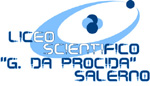 MOD.QUA/3BISAl DS  Liceo Scientifico “ G. Da Procida”SalernoProt nSEGNALAZIONE Nominativo di chi segnala :__________________________________----------------------------------------------------------------------------------------------------------Descrizione :__________________________________________________________________________________________________________________________________________________________________________________________________________________________________________________________________________________________________________________________________________________________________________________________________________________________________________________________________________________________________________________________________________________________________________________________________________________________________________________________________________________________________________________________________________________________________________________________________________________________________________________________________________________________________________________________________________________________________________________________________________________________________________________________________________________________________________________________________________________________________________________________________________________________________________________________________________________________________________________________________________________________________________________________________________________________________________________________________________________________________________________________________________________________________________________________________________________________________________________________________________________________________________________________________________________________________________________________________________________________________________DATA ___________________                                           FIRMA__________________PROVVEDIMENTI PRESI direttamente DAL DS  ________________________________________________________________________________________________________________________________________________________________________________________________________________________________________________________________________________________________
DATA ___________________                                           FIRMA__________________